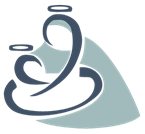 EMENTAS 01 a 05 Novembro 2021EMENTAS 08 a 12 Novembro 2021EMENTAS 15 a 19 Novembro 2021EMENTAS  22 a 26 Novembro 20212 a 5 anos2 a 5 anosBebés e 1 anoBebés e 1 anoAlmoçoLancheAlmoçoLanche2ªFERIADOFERIADOFERIADOFERIADO3ªSopa de feijão-verdeDouradinhos de pescada no forno c/arroz de ervilhasSaladaFrutaIogurtesPão com queijoSopa de peixePeixe cozido com batatas e cenourasFrutaCerelac4ªSopa de abóboraPernas de frango assadas com espargueteSaladaFrutaLeite Pão com compota de morangoSopa de abóboraFrango no forno com massinhaFrutaIogurte com bolacha 5ªSopa de alfaceArroz de atumSaladaFrutaIogurtesBolo Sopa de peixe Arroz de peixeFrutaPapa de aveia6ªSopa de legumesLombo de porco assado com batatinhasSaladaFrutaGelatinaPão com fiambreSopa de cenouraPerú com batatinhasFrutaIogurte com fruta2 a 5 anos2 a 5 anosBebés e 1 anoBebés e 1 anoAlmoçoLancheAlmoçoLanche2ªSopa de cenouraEmpadão de frangoSaladaFrutaLeitePão com manteigaSopa de cenouraMassinha com frangoFrutaIogurte com fruta3ªSopa de alfaceBacalhau à BrásSaladaFrutaIogurtesPão com compota de morangoSopa de peixePeixe com puré de batata-doceFrutaCerelac4ªSopa de aboboraChili de carne com arrozSaladaFrutaLeitePão com manteigaSopa de aboboraPerú com arrozFrutaIogurte com bolacha5ªSopa de agriõesPeixe cozido com batatas e legumesSaladaFrutaIogurtesPão com queijoSopa de peixePeixe cozido com batatas, cenoura e brócolosFrutaPapa de aveia6ªSopa de legumesCarne de porco à portuguesaSaladaFrutaGelatinaPão com fiambreSopa de cenouraFrango com arrozFrutaIogurte com fruta2 a 5 anos2 a 5 anosBebés e 1 anoBebés e 1 anoAlmoçoLancheAlmoçoLanche2ªSopa de cenouraEmpadas de galinha c/arroz de cenouraSaladaFrutaLeitePão com manteigaSopa de cenouraFrango com massinhaFrutaIogurte com fruta3ªSopa de alfaceBacalhau à Gomes de SáSaladaFrutaIogurtePão com compota de morangoSopa de peixeMedalhões de pescada no forno c/ batatasFrutaCerelac4ªSopa de aboboraOvos mexidos com arroz de ervilhasSaladaFrutaLeitePão com queijoSopa de aboboraPeru com arrozFrutaIogurte com bolacha5ªSopa de agriãoRissóis de pescada no forno com arrozSaladaFrutaIogurtePão com manteigaSopa de peixePeixe com puré de batata-doceFrutaPapa de aveia6ªSopa de legumesFeijoada FrutaGelatinaPão com fiambreSopa de cenouraArroz de frangoFrutaIogurte com fruta2 a 5 anos2 a 5 anosBebés e 1 anoBebés e 1 anoAlmoçoLancheAlmoçoLanche2ªSopa de cenouraBolonhesa de carneSaladaFrutaLeitePão com queijoSopa de cenouraFrango com massaFrutaIogurte com frutaPão3ªSopa de alfacePeixe no forno com batatinhas e legumesFrutaLeitePão com compota de morangoSopa de peixeEmpadão de peixe FrutaCerelac4ªSopa de aboboraBifinhos de frango no forno c/espargueteSaladaFrutaIogurtesPão com manteigaSopa de abóboraBifinhos de Perú com arrozFrutaIogurte com bolachaPão5ªSopa de agrião Pastéis de bacalhau c/arroz de ervilhasSaladaFrutaLeitePão com queijoSopa de peixeArroz de peixeFrutaPapa de aveia6ªSopa de agrião Frango assado no forno c/puré batataSaladaFrutaGelatinaPão com fiambreSopa de cenouraFrango com arrozFrutaIogurte com fruta